Stredná priemyselná škola dopravná                                      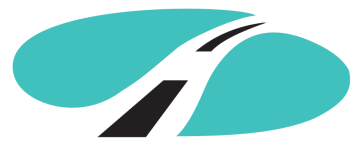 Kvačalova 20, 821 08 BratislavaŠKOLSKÝ VZDELÁVACÍ PROGRAMSlužby v doprave, zasielateľstve a logistikeŠtudijný odbor:  prevádzka a ekonomika dopravyÚVODNÉ IDENTIFIKAĆNÉ ÚDAJEVLASTNÉ ZAMERANIE ŠKOLYStredná priemyselná škola dopravná už od roku 1972 vychováva a vzdeláva žiakov z Bratislavy a širokého okolia. Využívame všetky možnosti zapojiť sa do projektov na vnútroštátnej aj medzinárodnej úrovni organizovaných pre žiakov aj pre učiteľov. Školská autoškolaV škole máme zriadenú autoškolu, ktorú navštevujú žiaci našej školy. Po dosiahnutí 18-tich rokov robia vodičské skúšky na osobný automobil. Vodičský kurz je súčasťou učebnej látky študijného odboru ako prípravy na budúce povolanie žiakov. Vodičské oprávnenie je dôležitou súčasťou odborného vzdelávania a významne podporuje uplatnenie našich absolventov v praxi.V učebnom pláne študijného odboru máme zaradený predmet technika jazdy. Jeho učebné osnovy sú v súlade s učebnými osnovami kurzu výučby a výcviku účastníkov prípravy na skúšku odbornej spôsobilosti na vydanie oprávnenia viesť motorové vozidlá podľa § 12 ods.1  písm. d, zákona č. 93/2005 Z. z. o autoškolách a o zmene a doplnení niektorých zákonov. Na našej škole je rozsah vyučovania zameraný pre získanie vodičských oprávnení B, B1 a AM. Výučbu zabezpečuje vedúci autoškoly a jeden inštruktor. Prakticky všetci žiaci 3. ročníka absolvujú testy a získajú vodičské oprávnenie skupiny B za zvýhodnené ceny. Praktický výcvik sa vykonáva na trenažéri a dvoch osobných automobiloch (kúpených zo sponzorských darov).  Údržbu sa snažíme vykonávať vlastnými  prostriedkami.Spolupráca so sociálnymi partnermi Vyučovanie predmetu prax je povinné pre všetkých žiakov 3. a 4. ročníkov. Žiaci absolvujú priebežnú celoročnú prax v odborných učebniach praxe a v autoservisoch a firmách zameraných predovšetkým na dopravu, logistiku a zasielateľstvo. Žiaci druhých a tretích ročníkov absolvujú počas maturitných skúšok dvojtýždňovú súvislú odbornú prax v servisoch a v súkromných firmách v mieste svojho bydliska. Väčšinu firiem si vedia nájsť žiaci sami, pre zvyšných žiakov zariaďuje prax škola. Pri zabezpečení celoročnej praxe spolupracujeme s mnohými firmami. Spolupráca s firmami patrí medzi naše priority pri vyučovaní praxe, pretože je trojstranne prospešná – pre firmy, školu i samotných žiakov. Firmy si môžu priamo v akcii preveriť schopnosti žiakov a ich prístup k plneniu zverených úloh a prípadne si spomedzi nich vybrať budúcich zamestnancov. Žiaci môžu zhodnotiť do akej miery sa učivo prebrané v škole naozaj využíva v praxi a zároveň môžu navzájom porovnávať svoje skúsenosti z jednotlivých firiem. Pre školu je komunikácia so sociálnymi partnermi inšpirujúca pri aktualizácii obsahu učiva, pri získavaní konkrétnych firemných písomností z oblasti dopravy a pri motivovaní žiakov pre budúce povolanie. Spolupráca inými partnermi Škola aktívne spolupracuje v rámci výchovno-vzdelávacieho procesu, výchove mimo vyučovania a ďalšieho vzdelávania pedagogických zamestnancov s ďalšími partnermi: so svojim zriaďovateľom BSK a jeho odborom školstva mládeže a športu, s Okresným úradom Bratislava, MŠ SR,  priamo riadenými organizáciami MŠ SR (ŠPÚ, ŠIOV, MPC), pedagogicko-psychologickými poradňami v rámci preventívnych opatrení, Žilinskou univerzitou, Slovenskou technickou univerzitou, Zväzom logistiky a zasielateľstva SR, ČESMAD Slovakia, Slovenskou obchodnou a priemyselnou komorou a pod.   Odborná spôsobilosť na podnikanie v cestnej doprave Jedným z cieľov štúdia v študijnom odbore je pripraviť žiakov na samostatné podnikanie v oblasti cestnej dopravy. Rozvíja u žiakov kompetencie v oblasti teoretických vedomostí a praktických zručností, ktoré sú potrebné na vedenie dopravnej firmy. Obsahuje cieľové požiadavky v súlade s prílohou č. 1 Nariadenia Európskeho parlamentu a Rady (ES) č. 1071/2009, ktorým sa ustanovujú spoločné pravidlá týkajúce sa podmienok, ktoré je potrebné dodržiavať pri výkone povolania prevádzkovateľa cestnej dopravy.	Cieľové požiadavky zahŕňajú oblasti:občianske právo,obchodné právo,sociálne právo,daňové právo,obchodné a finančné riadenie podniku,prístup na trh,technické normy a technické aspekty prevádzky,bezpečnosť na cestách.Cieľové požiadavky sú zaradené do výkonového štandardu predmetov: cestná doprava a preprava, ekonomika, cestné vozidlá, technika jazdy, manipulácia s tovarom, dopravná geografia, úvod do techniky, účtovníctvo, prevádzka cestných vozidiel, zasielateľstvo. Splnenie požiadavky vzdelania pre získanie odbornej spôsobilosti na podnikanie v cestnej doprave absolvent školy preukazuje predložením maturitného vysvedčenia a dodatku k maturitnému vysvedčeniu na okresnom úrade v sídle kraja, odbor cestnej dopravy a pozemných komunikácií.Základná kvalifikácia vodičov Štúdium pripravuje žiakov na možnosť získania základnej kvalifikácie na vykonávanie povolania profesionálneho vodiča vozidiel nákladnej dopravy, na vedenie ktorých sa vyžaduje vodičské oprávnenie skupín C, C+E alebo C1+E. Obsahuje cieľové požiadavky v súlade s prílohou 1 zákona NR SR č. 280/2006 o povinnej základnej kvalifikácii a pravidelnom výcviku niektorých vodičov, v znení neskorších predpisov. Absolvovanie cieľových požiadaviek sa preukazuje maturitným vysvedčením a dodatkom k maturitnému vysvedčeniu, ktoré sú podmienkou pre oslobodenie od povinnosti zúčastniť sa teoretickej časti kurzu základného výcviku v zmysle par 7, ods. 4 zákona, ale nenahrádzajú absolvovanie praktického výcviku a vykonanie záverečnej skúšky. Absolventi študijného odboru môžu preto jednoduchšie a rýchlejšie získať osvedčenie o základnej kvalifikácii a kvalifikačnú kartu vodiča. Nevyhnutným predpokladom je aj získanie príslušného vodičského oprávnenia v autoškole.	Cieľové požiadavky zahŕňajú oblasti:-	zlepšenie racionálneho jazdného správania na základe bezpečnostných predpisov-	uplatňovanie predpisov-	zdravie, cestná a environmentálna bezpečnosť, služby, logistika.Cieľové požiadavky sú zaradené do výkonového štandardu predmetov: technika jazdy, cestné vozidlá, cestná doprava a preprava, manipulácia s tovarom, dopravná geografia, prax, prevádzka cestných vozidiel. profil absolventa študijného odboru  prevádzka a ekonomika dopravyPopis školského vzdelávacieho programuPri tvorbe školského vzdelávacieho programu (ŠkVP) vychádzame z cieľov štátneho vzdelávacieho programu (ŠVP) skupiny študijných odborov 37 Doprava, pošty a telekomunikácie, t. j. pripraviť absolventov so širokým všeobecnovzdelávacím základom, s odbornými teoretickými vedomosťami i praktickými spôsobilosťami tak, že sú schopní vykonávať kvalifikovanú cieľavedomú samostatnú profesionálnu činnosť. Príprava v školskom vzdelávacom programe Služby v doprave, zasielateľstve a logistike v študijnom odbore 3760 M prevádzka a ekonomika dopravy zahŕňa teoretické a praktické vyučovanie a prípravu. Teoretické vyučovanie sa uskutočňuje v priestoroch školy a praktické vyučovanie je organizované formou odborných predmetov v odborných učebniach alebo priamo na pracoviskách zamestnávateľov. Štvorročný študijný odbor je široko koncipovaný tak, aby uplatnenie absolventov bolo čo najlepšie. Súčasťou štúdia je získanie základnej kvalifikácie vodičov v dobre vybavenej školskej autoškole a tiež získanie odbornej spôsobilosti pre podnikanie v cestnej doprave.Predpokladom pre prijatie do študijného odboru je úspešné ukončenie základnej školy. Pri prijímaní na štúdium sa hodnotí  prospech a správanie na základnej škole, výsledky testovania deviatakov MONITOR 9 a výsledky z prijímacích skúšok zo slovenského jazyka a literatúry a z matematiky. Konkrétne kritéria na prijatie vrátane bodového hodnotenia sú stanovené každoročne a včas zverejnené.  Stratégia vyučovania v našej škole vytvára priestor pre rozvoj odborných aj všeobecných  kľúčových kompetencií. Najväčší dôraz  kladieme na rozvoj osobnosti žiaka. Všeobecná zložka vzdelávania vychádza zo skladby všeobecno-vzdelávacích predmetov učebného plánu. V jazykovej oblasti je vzdelávanie a príprava zameraná na slovnú a písomnú komunikáciu, ovládanie oznamovacieho odborného prejavu v slovenskom jazyku, na vyjadrovanie sa v bežných situáciách spoločenského a pracovného styku v cudzom jazyku. Vyučujú sa dva cudzie jazyky podľa výberu žiakov a možností školy – anglický, nemecký alebo ruský jazyk. Pri vyučovaní cudzieho jazyka venujeme pozornosť inovatívnym metódam a formám výučby, ako sú napr. tvorba myšlienkových máp, projektové vyučovanie, obsahovo a jazykovo integrované vyučovanie, tvorivé zážitkové metódy, inscenačné metódy, riadenú a voľnú diskusiu, riešenie problémových úloh a audio/video prezentácie riešenia úloh. Žiaci sa tiež oboznamujú s vývojom ľudskej spoločnosti, základnými princípmi etiky a zásadami spoločenského správania. Osvojujú si základy matematiky, fyziky, chémie a informatiky, ktoré sú nevyhnutné pre výkon povolania. V odbornom vzdelávaní je príprava zameraná na oblasť ekonomiky, základov techniky, technického kreslenia, administratívy a korešpondencie, cestnej dopravy a prepravy, dopravnej geografie, colnej náuky, logistiky v doprave, tovaroznalectva, informačných technológií v doprave a pod. V rámci praxe žiaci získavajú teoretické a praktické zručnosti vo svojom odbore. Veľký dôraz kladieme na rozvoj osobnosti žiaka, na formovanie jeho osobnostných a profesionálnych vlastností, postojov a hodnotovej orientácie. Škola vo výučbovej stratégii uprednostňuje také vyučovacie metódy, ktoré vedú k harmonizácii teoretickej a praktickej prípravy tak pre profesionálny život, ako aj pre život v spoločnosti a v súkromí. Vyučujúci nezabúdajú na uplatnenie autodidaktických metód (samostatné učenie a práca) hlavne pri riešení problémových úloh jednotlivcov ako aj v tímovej práci a spolupráci. V teoretickom vyučovaní uplatňujú moderné vyučovacie metódy, využívajú vlastné AUT a vedú riadené diskusie, ktoré majú za cieľ naučiť žiakov komunikovať s druhými ľuďmi na báze slušnosti a ohľaduplnosti. Poskytujú žiakom priestor na vytvorenie si vlastného názoru založeného na osobnom úsudku. Vedú žiakov k odmietaniu populistických praktík a extrémistických názorov. Učia ich chápať zložitosť medziľudských vzťahov a nevyhnutnosť tolerancie. Učitelia pri činnostne zameranom vyučovaní (praktické cvičenia a práce) používajú metódy, ktoré sú predovšetkým aplikačného a heuristického typu (žiaci poznávajú reálny život, vytvárajú si osobný názor na základe vlastného pozorovania, objavovania a tréningu, ktoré im pomáhajú pri praktickom poznávaní reálneho sveta práce a života). Aj keby boli vyučovacie metódy  najlepšie, nemali by šancu na úspech bez pozitívnej motivácie žiakov, tzn. vnútornej potreby žiakov vykonávať konkrétnu činnosť, čo je tou najdôležitejšou oblasťou výchovno-vzdelávacieho procesu. Preto naša škola kladie veľký dôraz na motivačné činitele – zaraďovanie riešení motivačných pracovných listov, súťaží, simulácií reálnych situácií, riešenie konfliktov, verejné prezentácie prác a výrobkov a pod. Uplatňované metódy sú konkretizované na úrovni učebných osnov jednotlivých predmetov. Metodické postupy priebežne vyhodnocujeme a modifikujeme podľa potrieb a na základe skúseností vyučujúcich.  Kľúčové, všeobecné a odborné kompetencie rozvíjame priebežne a spôsob ich realizácie  konkretizujeme v učebných osnovách jednotlivých vyučovacích predmetov. Chceme zlepšiť aj kompetencie, ako sú schopnosť autonómneho rozhodovania, komunikačné zručnosti, posilňovanie sebaistoty a sebavedomia, schopnosť riešiť problémy a správať sa zodpovedne.  Aj preto sme umiestnili vo vestibule schránku dôvery, prostredníctvom ktorej môžu žiaci bez strachu z dôsledkov zadávať otázky, dávať vlastné návrhy na zlepšenie činnosti školy, vznášať protesty a pripomienky. Školský vzdelávací program Služby v doprave, zasielateľstve a logistike je určený pre chlapcov a dievčatá a je vhodný pre uchádzačov s dobrým zdravotným stavom. Pre talentovaných žiakov sa snažíme organizovať vyučovanie formou individuálnych úloh a programov, ktoré vypracovávame podľa reálnych potrieb. Pri práci so žiakmi so špeciálnymi výchovno-vzdelávacími potrebami konáme s ohľadom na odporučenie špeciálneho pedagóga a psychológa vo vzťahu na individuálne potreby príslušného žiaka, stupeň a typ jeho poruchy a možnosti školy. Klasifikácia žiakov sa uskutočňuje v súlade s klasifikačným poriadkom. Žiaci sú hodnotení priebežne na základe vopred známych kritérií, ktoré sú súčasťou učebných osnov jednotlivých vyučovacích predmetov v ŠkVP s primeranou náročnosťou a pedagogickým taktom. Podklady pre hodnotenie sa získavajú sústavným sledovaním výkonov žiaka a jeho pripravenosti na vyučovanie pomocou rôznych metód a prostriedkov hodnotenia, analýzou činnosti žiaka, konzultáciami s ostatnými vyučujúcimi a triednym učiteľom, rozhovormi so žiakmi, ich rodičmi, ale aj s inštruktormi praxe v podnikoch. Žiaci sú priebežne oboznamovaní so svojim hodnotením.Zdravotné požiadavky na žiakaNa štúdium v študijnom odbore 3760 M prevádzka a ekonomika dopravy sa môžu hlásiť uchádzači s dobrým zdravotným stavom po úspešnom absolvovaní deviateho ročníka ZŠ. Zákonný zástupca žiaka dáva potvrdzovať zdravotnú schopnosť žiaka dorastovému lekárovi na prihláške na štúdium. Požiadavky na bezpečnosť, ochranu zdravia a hygienu práceVýchova k  bezpečnosti a ochrane zdravia, hygiene práce a ochrane pred požiarom je neoddeliteľnou súčasťou teoretického vyučovania a praktickej prípravy. Priestory určené na vyučovanie žiakov musia zodpovedať platným predpisom a je potrebné vytvoriť podmienky na zaistenie bezpečnosti a hygieny práce. Je nevyhnutné preukázateľne poučiť žiakov o bezpečnosti a ochrane zdravia pri práci (BOZP). V priestoroch určených na praktickú prípravu je potrebné podľa platných technických predpisov vytvoriť podmienky na bezpečnú prácu, dôkladne a preukázateľne oboznámiť žiakov s predpismi o bezpečnosti a ochrane zdravia pri práci, s hygienickými predpismi, s technickými predpismi a technickými normami, s predpísanými technologickými postupmi, s pravidlami bezpečnej obsluhy technických zariadení, používaním ochranných prostriedkov a dodržiavanie týchto predpisov kontrolovať a vyžadovať.Charakteristika absolventaAbsolvent študijného odboru 3760 M prevádzka a ekonomika dopravy je kvalifikovaný pracovník so širokým profilom, ktorý je  po nástupnej praxi a zodpovedajúcej dobe zapracovania pripravený pre výkon podnikateľských, technicko-hospodárskych a ekonomických funkcií.Absolvent môže nájsť uplatnenie v dopravných službách, v zasielateľských službách a v logistických službách, a to v organizáciách zaoberajúcich sa kontrolnou, riadiacou a rôznou komerčnou činnosťou v doprave. Uplatnenie môže absolvent nájsť hlavne v cestnej doprave, v mestskej hromadnej doprave, v zasielateľských firmách, logistických centrách, v diaľkovej doprave, v doprave pre vlastnú potrebu, v obchodnej sieti, v organizáciách zaoberajúcich sa prepravnou činnosťou v železničnej, cestnej a kombinovanej doprave, a to ako dispečer, garážmajster, vedúci dopravy, autodopravca, zasielateľ, prevádzkovateľ autopožičovne, prevádzkovateľ taxislužby, referent dopravy (spracovanie grafikonov a cestovných poriadkov, sledovanie hospodárenia s pohonnými hmotami, pneumatikami, náhradnými dielmi, evidovaním a rozborom dopravnej nehodovosti, v oblasti školení a vzdelávania vodičov, v dopravnej kontrole, pri kalkuláciách prepravného, v styku s verejnosťou a inými dopravnými organizáciami), v poisťovníctve ako poisťovací agent a likvidátor, pracovník v ekonomických zložkách podniku, ako i v oblasti logistiky dopravy. Po skončení štúdia môže pokračovať v ďalšom štúdiu na vysokej škole.Žiak absolvuje počas štúdia predmety, ktoré obsahujú všetky odborné témy a požiadavky uvedené v prílohe 1 nariadenia Európskeho parlamentu a Rady (ES) č. 1071/2009, ktorým sa ustanovujú spoločné pravidlá týkajúce sa podmienok, ktoré je potrebné dodržiavať pri výkone povolania prevádzkovateľa cestnej dopravy.Pre kvalifikované vykonávanie uvedených činností získa absolvent štúdiom široký odborný profil s nevyhnutným všeobecným vzdelaním a s dostatočnou adaptabilitou na príbuzné odbory. Bude logicky mysliaci, schopný aplikovať nadobudnuté základné vedomosti, zručnosti a návyky pri riešení konkrétnych problémov,  schopný samostatnej práce i práce v tíme. Získa potrebu sústavného samostatného sebavzdelávania s trvalým záujmom o sledovanie vývoja vo svojom odbore štúdiom odbornej literatúry, ovládajúci aj vybrané zručnosti, prípadne aj vedenie osobného a nákladného motorového vozidla a schopnosť využívať vedecky fundované metódy práce na zodpovedajúcej úrovni a cieľavedome, rozvážne a rozhodne jednať v súlade s právnymi normami spoločnosti a zásadami vlastenectva, humanizmu, etiky a demokracie. Absolvent získa také schopnosti a vedomosti a flexibilitu svojich schopností, ktoré umožňujú uplatniť sa na pracovnom trhu na Slovensku. Absolvent získa schopnosť komunikovať v dvoch cudzích jazykoch, čo mu umožní uchádzať sa o prácu aj v rámci Európskej únie.Kompetenčný profil absolventa sme vytvorili na základe kompetencií uvedených v ŠVP a analýzy povolania s ohľadom na požiadavky zamestnávateľov. Tým má absolvent študijného odboru garantované získanie aktuálnych vedomostí, zručností a kompetencií v závislosti od potrieb zamestnávateľov.Vzdelávací program akcentuje všeobecné vzdelávanie a široko profilujúce odborné vzdelávanie a vytvára tak predpoklady pre celoživotné vzdelávanie a sebarealizáciu absolventov.Kompetencie absolventaVzdelávanie v ŠVP v súlade s cieľmi stredného odborného vzdelávania na úrovni ISCED 3A smeruje k tomu, aby si žiaci vytvorili na tejto úrovni zodpovedajúce schopnosti a študijné predpoklady. Kľúčové kompetencieKľúčové kompetencie sú tie, ktoré potrebujú všetci ľudia na svoje osobné naplnenie a rozvoj, zamestnateľnosť, sociálne začlenenie, udržateľný životný štýl, úspešný život v spoločnosti, ktorá žije v mieri, pre riadenie života so zodpovedným prístupom ku zdraviu a aktívne občianstvo. Všetky kľúčové kompetencie sa považujú za rovnako dôležité. Každá z nich prispieva k úspešnému životu v spoločnosti. Kompetencie možno využívať v mnohých rôznych súvislostiach a rozličných kombináciách. Prekrývajú sa a nadväzujú na seba; aspekty, ktoré sú podstatné v jednej oblasti, zvyčajne podporujú kompetencie aj v ďalšej oblasti.V súlade s Odporúčaním rady z 22. mája 2018 o kľúčových kompetenciách pre celoživotné vzdelávanie má absolvent úplného stredného odborného vzdelávania v rámci teoretického a praktického vyučovania nadobudnúť schopnosť rozvíjať tieto kľúčové kompetencie:a) GramotnosťSchopnosť identifikovať, pochopiť, tvoriť a interpretovať koncepty, pocity, fakty a názory ústnou aj písomnou formou pomocou vizuálnych, zvukových a digitálnych materiálov v rozličných odboroch a kontextoch. Zahŕňa schopnosť efektívne komunikovať a nadväzovať kontakty s ostatnými.b) ViacjazyčnosťKompetencia, ktorá vymedzuje schopnosť používať rozličné jazyky na vhodnú a účinnú komunikáciu v primeranej škále spoločenských a kultúrnych súvislostí. Ide o schopnosti sprostredkúvať informácie medzi rôznymi jazykmi a médiami. c) Matematická kompetencia a kompetencia vo vede, v technológii a inžinierstveMatematická kompetencia je schopnosť rozvíjať a používať matematické myslenie a porozumenie na riešenie rôznych problémov v každodenných situáciách. Kompetencia vo vede sa vzťahuje na schopnosť vysvetliť prírodné javy pomocou základných vedomostí a metodiky vrátane pozorovania a experimentovania s cieľom klásť otázky a odvodiť závery podložené dôkazmi. Kompetencie v technológii a inžinierstve sa chápu ako uplatňovanie daných vedomostí a metodiky ako odpovedí na vnímané ľudské túžby a potreby. Kompetencia vo vede, v technológii a inžinierstve zahŕňa porozumenie zmenám spôsobeným ľudskou činnosťou a zodpovednosti občana ako jednotlivca.d) Digitálna kompetenciaKompetencia zahŕňa sebaisté, kritické a zodpovedné využívanie digitálnych technológií na vzdelávanie, prácu a účasť na dianí v spoločnosti, ako aj interakciu s digitálnymi technológiami. Zahŕňa informačnú a dátovú gramotnosť, komunikáciu a spoluprácu, mediálnu gramotnosť, tvorbu digitálneho obsahu, bezpečnosť, otázky súvisiace s duševným vlastníctvom, riešenie problémov a kritické myslenie.e) Osobná a sociálna kompetencia a schopnosť učiť saSchopnosť uvažovať o vlastnej osobnosti, efektívne riadiť čas a informácie, konštruktívne spolupracovať s ostatnými a riadiť vlastné vzdelávanie a kariéru. Zahŕňa schopnosť zvládnuť zložité situácie, učiť sa, zachovať si fyzické aj duševné zdravie a dbať o svoje zdravie a viesť život zameraný na budúcnosť, byť empatický a zvládať konflikty v inkluzívnom a podporujúcom prostredí.f) Občianska kompetenciaSchopnosť konať ako zodpovedný občan a v plnej miere sa zúčastňovať na občianskom a sociálnom živote, a to opierajúc sa o znalosť sociálnych, hospodárskych, právnych a politických konceptov a štruktúr, ako aj o chápanie celosvetového vývoja a udržateľnosti..Odborné kompetenciea) Požadované vedomostiAbsolvent má:definovať základné ekonomické pojmy a vzťahy,definovať postup a náležitosti potrebné na založenie a prevádzkovanie firmy a mať vedomosti z oblasti občianskeho, obchodného, daňového práva a z oblasti marketingu a manažmentu,poznať zásady účtovníctva, jednoduché kalkulácie nákladov a rozpočty a na základe výsledkov prijímať závery,vyjadrovať sa technicky správne a primerane prostredníctvom odbornej terminológie, strojopisu a technického štýlu v odborných oblastiach,popísať základné právne normy a predpisy,vysvetliť a správne používať odbornú terminológiu pre oblasť dopravy, definovať technologické postupy v oblasti dopravy aj s využitím výpočtovej techniky,ovládať problematiku dopravnej a prepravnej sústavy a hospodárskej geografie štátov Európy a vybraných štátov sveta,definovať podmienky prevádzkovania príslušných dopravných prostriedkov,popísať problematiku palív a mazív, vrátane ich skúšok a úprav,charakterizovať podmienky a požiadavky zavádzania alternatívnych palív do prevádzky cestných vozidiel,popísať členenie konštrukčných systémov a jednotlivých konštrukčných skupín príslušných dopravných prostriedkov, vrátane podmienok ich bezpečného prevádzkovania a základov údržby,rozlišovať druhy, vlastnosti a možnosti využitia mechanizačných zariadení v doprave a v poštovej prevádzke,komunikovať ústne a písomne, dodržiavať zásady komunikácie so zákazníkmi a zásady interpersonálnych vzťahov.b) Požadované zručnostiAbsolvent vie:aplikovať získané teoretické vedomosti v praktickej činnosti,spracúvať a vhodnými metódami hodnotiť potrebné informácie na podnikateľské činnosti s využitím komunikačných a informačných technológií,komunikovať prostredníctvom elektronickej pošty a pracovať s webovými stránkami,aplikovať vybrané matematické, fyzikálne a chemické postupy pri riešení technických problémov a riešení úloh v hospodárskej praxi,používať cudzí jazyk k získaniu informácií z rôznych zdrojov a je schopný ho používať ako prostriedok pre potreby svojho povolania aj v medzinárodnej spolupráci,vyhotovovať podnikové písomnosti vecne, jazykovo a formálne správne,písať hmatovou metódou, ovládať techniky spracovania textu a dodržiavať normalizovanú úpravu písomnosti,sa správne orientovať v prevádzkových predpisoch a pomôckach,vykonávať technologické postupy, viesť prevádzkovú, ekonomickú, účtovnícku a skladovú evidenciu, vyhotovovať príslušné prevádzkové doklady,aplikovať logistické postupy v jednotlivých oblastiach hospodárskeho života,uplatniť a použiť diagnostické metódy, metódy opráv a údržby dopravných prostriedkov, strojov a zariadení,dodržiavať zásady bezpečnosti a ochrany zdravia pri práci a hygiene práce.c) Požadované osobnostné predpoklady, vlastnosti a schopnostiAbsolvent sa vyznačuje:dôslednosťou a zodpovednosťou pri riešení pracovných povinností,samostatnosťou pri práci, samostatným riešením bežných úloh,manuálnou zručnosťou v činnostiach konkrétneho odboru,kreatívnym myslením,schopnosťou integrácie a adaptabilityorganizačnými a komunikatívnymi vlastnosťami,prispôsobivosťou v nových pracovných podmienkach,vhodným sociálnym správaním a prejavmi,sebadisciplínou a mobilitou,potrebnou dávkou sebadôvery a pozitívnym prístupom k povinnostiam.Odborné vzdelávanieOdborné vzdelávanie vedie žiakov k zvládnutiu základných úloh odvetvia – odboru, na ktorý sa pripravujú. Základným cieľom je osvojiť si vedomosti a zručnosti potrebné pre zvládnutie celého okruhu učiva. Žiaci získavajú, upevňujú a prehlbujú si vedomosti, zručnosti a návyky predpísané na zvládnutie budúceho povolania. Pri práci dodržujú zásady bezpečnosti a ochrany zdravia pri práci, hygieny práce a ochrany pred požiarom.Prehľad vzdelávacích oblastí:Teoretické vzdelávaniePraktická prípravaTeoretické vzdelávanie – charakteristika vzdelávacej oblastiJedným zo základných cieľov vymedzených touto vzdelávacou oblasťou je príprava takého absolventa, ktorý má nielen určitý profil, ale ktorý sa vďaka nemu dokáže tiež úspešne presadiť na trhu práce i v živote.V rámci okruhu teoretického vzdelávania je žiak vedený k tvorbe technickej dokumentácie pomocou programov podľa svojej profilácie. Žiak ďalej získava základné vedomosti a zručnosti v oblasti prevádzky vozidiel, je vedený k využívaniu odbornej literatúry, výpočtových programov, programov riadenia podľa svojej profilácie. Žiak sa naučí pracovať s modernými meracími zariadeniami. Žiak sa učí racionálne ekonomicky uvažovať i konať, je vedený k uvedomovaniu si zodpovednosti za vlastnú prácu, vo vzťahu k vlastnej osobe i vo vzťahu k svojmu zamestnávateľovi. Absolvent poznáva práva zamestnanca a vie tieto práva uplatňovať legitímnymi prostriedkami, chápe spoločenskú funkciu sociálnej pomoci a vie postupovať pri jej nárokovaní.Spoločné vzdelávacie štandardy zahŕňajú všeobecné ekonomické vzdelávanie zamerané na základné otázky sveta práce, pravidiel riadenia osobných financií, výchovy k podnikaniu a  spotrebiteľskej výchovy.Praktická príprava – charakteristika vzdelávacej oblastiCieľom vzdelávacej oblasti praktického vzdelávania je poskytnúť žiakom podporu pri overovaní teoretických poznatkov vzdelávania v praxi. Ide o získanie, rozvoj a upevňovanie odborných zručností a návykov, utváranie odborných postojov a názorov, vzťahu žiakov k odboru štúdia, utváranie vzťahu žiakov k plneniu pracovných povinností a pocitu zodpovednosti za zverené hodnoty a výsledky svojej činnosti. Aby absolvent vzdelávacieho programu spoľahlivo preukázal výkon v tejto vzdelávacej oblasti musí vo svojom odbore disponovať zodpovedajúcimi výkonovými štandardmi a ovládať učivo predpísané obsahovými štandardmi.učebný plán študijného odboru  prevádzka a ekonomika dopravy Vzdelávanie žiakov so špeciálnymi výchovno-vzdelávacími potrebami Vzdelávanie žiakov prebieha v súlade so štátnym vzdelávacím programom a Zákonom o výchove a vzdelávaní (školský zákon), ktoré stanovujú zásadné pravidlá vzdelávania a prípravy žiakov so špeciálnymi výchovno-vzdelávacími potrebami (ďalej len ŠVVP).  Pri formulovaní požiadaviek na ich štúdium sme vychádzali z analýzy podmienok školy, analýzy potrieb a požiadaviek trhu práce, analýzy povolania a odporúčaní odborných  zamestnancov pedagogicko-psychologických poradní a dorastového lekára. Platná legislatíva označuje názvom žiaci so špeciálnymi výchovno-vzdelávacími potrebami žiakov s mentálnym, zmyslovým alebo telesným postihnutím, zdravotne oslabených alebo chorých, s narušenou komunikačnou schopnosťou, so špecifickými poruchami učenia alebo správania sa, s poruchami psychického alebo sociálneho vývinu, tiež žiakov pochádzajúcich zo sociálne znevýhodneného prostredia (rómske etnikum, imigranti). Špecifickou skupinou žiakov so ŠVVP sú žiaci mimoriadne nadaní.V posledných rokoch sa výrazne zmenila filozofia výchovy a vzdelávania takýchto žiakov, presadzuje sa ich integrácia do bežných škôl, spolu s utváraním špecifických vzdelávacích podmienok zohľadňujúcich ich špeciálne výchovno-vzdelávacie potreby. Žiaci so ŠVVP majú právo na to, aby im spoločnosť poskytovala rovnaké príležitosti a podnety na ich vývin, ako poskytuje ich zdravým rovesníkom. Pri integrácii žiaka so ŠVVP do bežnej školy (integrácia individuálna, v špeciálnych triedach) treba brať do úvahy v prvom rade prospech konkrétneho žiaka - druh a stupeň jeho postihnutia. Cieľom integračných snáh je podpora socializácie týchto žiakov, ich lepšia príprava pre bežný život – občiansky i profesionálny. Súčasne sa podporuje prístup majoritnej spoločnosti k akceptácii ľudí so zdravotným postihnutím, či sociálnym znevýhodnením. Nevyhnutnou súčasťou integrácie žiakov so ŠVVP do bežných škôl je efektívny výchovno-poradenský servis (špeciálno-pedagogické, psychologické, sociálne, kariérne poradenstvo ako súčasť výchovného poradenstva v školstve) pre žiakov a rodičov, pre učiteľov. V zmysle Európskej sociálnej charty sa vytvárajú podmienky pre uplatnenie práva žiakov so ŠVVP na slobodnú voľbu povolania, ktorá zohľadňuje ich predpoklady, zvyškový potenciál, potreby trhu práce, v neposlednom rade aj aplikáciu predpisov týkajúcich sa bezpečnosti a ochrany zdravia pri práci. Žiaci so špecifickými vývojovými poruchami učeniaV našej škole máme skúsenosti so žiakmi s vývinovými poruchami učenia (VPU), ktorým bola diagnostikovaná niektorá z VPU, napr. dyslexia (narušená schopnosť čítania), dysgrafia (písania), dysortografia (pravopisu), dyskalkúlia (matematických schopností), dyspraxia (manuálnych úkonov), atď. Žiaka s VPU môžeme individuálne integrovať, pričom postupujeme v súlade s Metodickými pokynmi k výchove a vzdelávaniu, hodnoteniu a klasifikácii žiakov s vývinovými poruchami učenia a Pokynmi na vyplnenie formulára na individuálnu integráciu pre vnútornú potreby školy (ako pomôcku pre triednych učiteľov). Integrovaný žiak je vzdelávaný podľa individuálneho výchovno-vzdelávacieho programu na žiadosť rodičov, na základe rozhodnutia riaditeľky školy a na predchádzajúce diagnostikovanie psychologického a špeciálno-pedagogického vyšetrenia. Individuálny vzdelávací program (IVP) je súčasťou povinnej dokumentácie integrovaného žiaka, robí sa v tých predmetoch, v ktorých žiak nemôže postupovať podľa učebných osnov, prípadne potrebuje úpravy. Vypracúva ho triedny učiteľ a učiteľ príslušného vyučovacieho predmetu v spolupráci so špeciálnym pedagógom, školským poradenským psychológom, výchovným poradcom a zákonným zástupcom žiaka.MATURITNÁ SKÚŠKAPodmienkou získania úplného stredného odborného vzdelania na úrovni ISCED 3A je absolvovanie maturitnej skúšky v zmysle platných predpisov, teda podľa vyhlášky MŠ SR z 23. júla 2008 o ukončovaní štúdia na stredných školách a podľa § 93 zákona č. 245/2008 Z. z. o výchove a vzdelávaní (školský zákon) a o zmene a doplnení niektorých zákonov. Maturitná skúška pozostáva zo štyroch predmetov: slovenský jazyk a literatúra, cudzí jazyk, teoretická časť odbornej zložky, praktická časť odbornej zložky.  Žiak sa môže rozhodnúť i pre maturitnú skúšku z dobrovoľného predmetu, ktorý si volí zo skupiny maturitných predmetov, ktoré ponúka platná Vyhláška o maturitnej skúške (v našej škole to je zvyčajne matematika). Predmetom odbornej zložky maturitnej skúšky je komplexný súbor odborných vyučovacích predmetov. V teoretickej časti odbornej zložky maturitnej skúšky sa ústne overujú vedomosti žiaka v tomto súbore, prípadne aj vo vzťahu k praktickej časti odbornej zložky maturitnej skúšky. V praktickej časti odbornej zložky maturitnej skúšky sa overujú zručnosti žiaka v tomto súbore. Teoretická časť odbornej zložky maturitnej skúšky je celoodborová, komplexná, nie predmetová a jej cieľom je overiť úroveň teoretických vedomostí a poznatkov žiakov. Praktická časť odbornej zložky maturitnej skúšky overuje úroveň osvojených zručností žiakov a ich schopnosť aplikovať teoretické poznatky pri riešení konkrétnych praktických úloh komplexného charakteru. Praktickú časť môže žiak absolvovať ako obhajobu komplexnej odbornej práce (KOP), prípadne úspešne obhájenej práce v stredoškolskej odbornej činnosti (SOČ). Komplexná odborná práca môže byť individuálna alebo skupinová.  Témy maturitnej skúškyMaturitná skúška pozostáva z komplexných tém vytvorených z cieľových požiadaviek vychádzajúcich zo štátneho vzdelávacieho programu. Je zásadným vzdelávacím výstupom absolventov, ktorí vykonaním maturitnej skúšky získajú na jednej strane hlavne odbornú kvalifikáciu a kompetenciu vykonávať pracovné činnosti v danom povolaní a na druhej strane možnosť ďalšieho vzdelávania. Získané maturitné vysvedčenie potvrdzuje v plnom rozsahu ich dosiahnuté kompetencie. Pri teoretickej a praktickej časti odbornej zložky maturitnej skúšky má žiak využívať a aplikovať vedomosti a schopnosti z rôznych odborných predmetov komplexne, uplatňovať rôzne matematické a  prírodovedné hľadiská. Pri skúške sa sleduje nielen jeho schopnosť využívať integrované a aplikačné medzipredmetové vzťahy v oblasti všeobecnej a odbornej zložky vzdelávania, ale aj úroveň jeho ústneho prejavu a  to z jazykovednej stránky a správneho uplatňovania odbornej terminológie na základne kritérií hodnotenia výkonov. Takto sa overuje nielen kvalita odbornej prípravy žiakov na povolanie, ale aj  ich schopnosti potrebné pre ďalšie štúdium na vysokej škole. Témy jednotlivých častí ústnych a praktických MS tvorí predmetová komisia odborných predmetov v zmysle platných predpisov, témy zahŕňajú príslušné vzdelávacie a výkonové štandardy. Maturitná téma je konkrétny odborný problém alebo problémová situácia komplexného charakteru, ktorý má žiak v priebehu maturitnej skúšky riešiť. Maturitná téma je integratívna. Má svoju profilovú a aplikačnú časť, preto sa skladá z podtém. Ich obsahová skladba je koncipovaná tak, aby absolvent mal možnosť preukázať naplnenie všetkých výkonových kritérií vo svojom študijnom odbore. V odbornej zložke sa zásadná profilová časť orientuje na stanovenie prioritných výkonov odvodených od vzťahov a súvislostí k profilovým predmetom. V ďalších častiach (aplikačná oblasť) sa uvádzajú všetky dôležité väzby a súvislosti doplňujúce profilovú časť podtém tak, aby maturitná téma bola komplexná. Formulácia podtém musí byť jasná, jednoznačná, v logickom slede od riešenia jednoduchého problému k zložitejšiemu. Odvodzuje sa od obsahových štandardov. Praktická časť odbornej zložky - komplexné odborné práce	Cieľom praktickej časti odbornej zložky maturitnej skúšky je overenie vedomostí a zručností žiakov v rozsahu učiva odborných predmetov určeného vzdelávacími štandardami pre študijný odbor. 	Formu praktickej časti odbornej zložky určí riaditeľ školy na návrh predmetovej komisie. Žiak našej školy vykonáva praktickú časť odbornej zložky maturitnej skúšky v určenej téme alebo vo vyžrebovanej  téme jednou z týchto foriem:praktická realizácia a predvedenie komplexnej úlohy,obhajoba vlastného projektu - komplexnej odbornej práce (KOP)obhajoba úspešných súťažných prác.	Pre praktickú časť odbornej zložky predmetová komisia odborných predmetov určuje 1 až 15 tém. Témy sú v súlade s cieľovými požiadavkami na absolventa študijného odboru v oblasti odborného vzdelania. Názov a adresa školyStredná priemyselná škola dopravnáKvačalova 20, 821 08 BratislavaNázov školského vzdelávacieho programuSlužby v doprave, zasielateľstve a logistikeKód a názov ŠVP37 Doprava, pošty a telekomunikácieKód a názov študijného odboru3760 M prevádzka a ekonomika dopravyStupeň vzdelaniaúplné stredné odborné vzdelanie – ISCED 3ADĺžka štúdia4 rokyForma štúdia dennáPlatnosť ŠkVPOd 1. septembra 2008 začínajúc prvým ročníkomVyučovací jazykslovenský Druh školy štátnaZriaďovateľBratislavský samosprávny kraj,  Sabinovská 16, 820 05 BratislavaNevyhnutné vstupné požiadavky na štúdium:Nižšie stredné vzdelanie a splnenie podmienok prijímacieho konaniaVýhodyOdborná spôsobilosť pre podnikanie v cestnej doprave, možnosť získania vodičského oprávnenia skupiny BSpôsob ukončenia štúdia: Maturitná skúškaDoklad o dosiahnutom vzdelaní:Vysvedčenie o maturitnej skúškeMožnosti pracovného uplatnenia absolventa:Získaním základných odborných vedomostí a zručností sa absolvent uplatní v cestnej osobnej a nákladnej doprave, mestskej hromadnej a vnútropodnikovej doprave, v predajniach  automobilov, v dopravnej polícii, poisťovníctve, na colniciach, v zasielateľských a logistických firmách, pri kalkulácii, plánovaní, normovaní a zabezpečení prepravy,  ako súkromný podnikateľ v oblasti cestnej dopravy.Nadväzná odborná príprava (ďalšie vzdelávanie)Možnosť pomaturitného štúdia, štúdia na vysokých školáchNázov školského vzdelávacieho programuSlužby v doprave, zasielateľstve a logistikeŠtudijný odbor prevádzka a ekonomika dopravy Kategórie a názvy vzdelávacích oblastí a vyučovacích predmetovSkratka názvu predmetuPočet týždenných vyučovacích hodín v ročníkuPočet týždenných vyučovacích hodín v ročníkuPočet týždenných vyučovacích hodín v ročníkuPočet týždenných vyučovacích hodín v ročníkuPočet týždenných vyučovacích hodín v ročníkuKategórie a názvy vzdelávacích oblastí a vyučovacích predmetovSkratka názvu predmetu1.2.3.4.SpoluVšeobecné vzdelávanieVšeobecné vzdelávanie2217131264Jazyk a komunikáciaSlovenský jazyk a literatúra  SJL333312Anglický jazyk  ANJ333312Nemecký jazykNEJ332210Človek a hodnoty Etická výchova/náboženská výchova   ETV/NBK11--2Človek a spoločnosťDejepisDEJ2---2Občianska náukaOBN111-3Človek a prírodaFyzika  FYZ3---3Matematika a práca s informáciamiMatematika MAT22228Informatika  INF22--4Zdravie a pohybTelesná a športová výchova TSV22228Odborné vzdelávanieOdborné vzdelávanie1116202269Teoretické vzdelanieTeoretické vzdelanie61271237Dopravné a prepravné prostriedkyDRK2---2Technické kreslenie  TCK2---2Ekonomika  EKO231-6Colná náukaCLA-2--2Úvod do technikyUTE-2--2TovaroznalectvoTVZ-1--1Manipulácia s tovaromMTC-2--2Logistika v doprave  DLG-11-2Technika jazdy  TEJ--1-1Účtovníctvo  UCT-1225Cestné vozidlá   CEV--246ZasielateľstvoZSI---22Prevádzka cestných vozidielVCV---11Odpadové hospodárstvoODY---11Jazyková odborná prípravaJOD---22Praktická prípravaPraktická príprava54131032Dopravná geografia DOG3---3Administratíva a korešpondenciaADK22--4Cestná doprava a preprava  CDP-25512Praktické cvičeniaPCV--3-3Informačné technológie v dopraveITD--224Prax  PXA--336SpoluSpolu33333334133